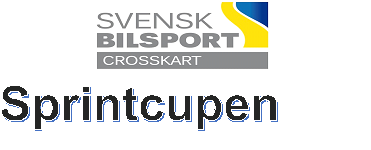 Tävlingsregler Sprint cupen 2020Detta dokument innehåller tävlingsregler för sprintcupen i Crosskart, uppdelat i två avsnitt: Tävlingsregler  Arrangera en tävling i sprintcupen, Crosskart I dokument finner regler som är specifika för sprintcupen.  Övrigt gäller tävlingsregler CK G.1.5 Tillämpning, förändring och distribution av regler  Se gemensamma regler G.1.5 G 1.6 Organisatoriska förutsättningar  Var och en som organiserar eller deltar i tävling ska anses:  Ha kännedom om FIA:s, CIK-FIA:s, EFRA:s, IFMAR:s samt SBF:s bestämmelser samt de övriga bestämmelser som gäller för tävlingen och tävlingsformen i fråga;  Ha förbundit sig att utan förbehåll underkasta sig ovannämnda bestämmelser;  Ha förbundit sig att inte vädja till andra domare och instanser än de idrottsliga organisationer som anges i FIA:s, CIK-FIA:s, EFRA:s, IFMAR:s och SBF:s bestämmelser. Copyright © 2020 Svenska Bilsportförbundet Regelverk, licenser och annat skyddat material får inte användas utanför av SBF sanktionerad verksamhet. A. Sprint cupen tävlingsregler för Crosskart 2020 Detta avsnitt beskriver Sprint cupens regler och rutiner för dig som tävlande, som tävlande är det ditt ansvar att följa: Bilsportens gemensamma regler SBFSportgrenens tekniska regler Se även Sportgrenens tävlingsreglemente Arrangörens tilläggsregler i inbjudan 	- 	 DEFINITION AV SPRINT CUPEN REGLERNA  Tävlingar ingående i sprintcupen ska arrangeras i full överrensstämmelse med detta cupreglemente samt SBF:s Nationella regler. Sprint cupen är öppet för deltagare med svensk, nordisk/NEZ licens gällande för Crosskart.  Arrangörer kompletteras senare.Tävlings namn Tävling cupen skall benämnas ” Sprintcupen i Crosskart” Tävlingsstatus Tävling i cupen arrangeras som Nationell tävling. Tävlingsfordon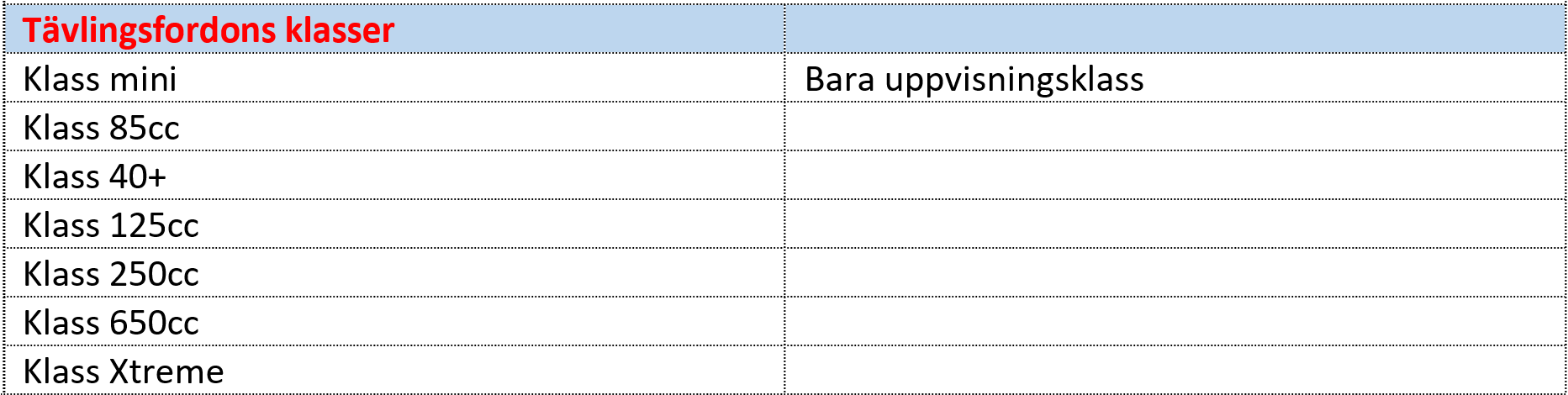 Tävlingsavgifter Anmälningsavgifter inkl. startavgift: Startavgiften betalas på plats när anmälan öppnats. I inbjudan ska arrangören förtydliga vilket betalsystem som gäller vid anmälan och protester, kontanter, kort eller Swish.Förare som anmält sig och inte avanmälts sig betalar full startavgift. Efteranmälan är tillåtet.  Tävlingsfordons klasser Crosskart överensstämmande med de gällande tekniska bestämmelserna för crosskart Klasserna Mini, 85cc,40+, 125cc, 250cc, 650cc, och Xtreme. Klassen Mini är enbart uppvisning.  Alla klasser ska alltid bjudas in oavsett fabrikat. 	- 	 Reklam Rätten till reklamplats för förbund/arrangör: Det ska finnas en yta på höger och vänster sida på karossen.  Ytans plats ska vara väl synlig och ha en ruta på 300x300mm. Om arrangörsreklam förekommer, ska detta meddelas i tilläggsreglerna och ska då rymmas inom denna yta.  Rätten till reklamplats för den tävlande: Den tävlande äger rätt att placera reklam på bilens övriga karosseriets ytor. ANMÄLAN Anmälan ska vara arrangör tillhanda senast 14 dagar innan tävling enligt respektive arrangörs tävlingsinbjudan. Anmälan ska ske online på www.datapolen.se Samtliga förare som anmält sig inom den stipulerade anmälningstiden ska tillåtas delta.  Inställd eller uppskjuten tävling Arrangör, i samråd med Förarföreningen, kan besluta om att avlysa tävling vid force majeure, eller vid för få anmälda deltagare.Sprint cupenens tävlingar som arrangeras dagen efter svenska cupen, om svenska cupen skulle få för många deltagare så har arrangören rätten att stryka sprintcupen för att behöva köra svenska cupen i 2 dagar. Detta görs i samråd med Förarföreningen. Eller starta senare på dag 2. Efter samråd med förarföreningen kan tävling som arrangör tvingats avlysa ersättas med tävling på samma datum med annan arrangör. Om arrangör avlyser tävling skall, om möjligt, samtliga anmälda deltagare underrättas minst 1 dygn innan den administrativa incheckningen öppnar. 2.1 TÄVLINGSBESIKTNING Den tävlandes tävlingsfordon ska genomgå teknisk kontroll på avsedd plats inom tävlingsområdet för att den tävlande ska medges starttillstånd i tävling. Arrangören ska se till att en besiktningsfålla upprättas vid besiktnings plats, Ca 10 meter före och ca 10 meter efter, innanför denna fålla samt i besiktningshallen/platsen får enbart föraren och besiktnings personal finnas, undantag är Mini, 85, 125cc klasserna där får 1 medhjälpare finnas med. Med sin signatur på besiktningsprotokollet intygar den tävlande att dennes tävlingsfordon, under hela tävlingen, ska uppfylla de regler som gäller för den aktuella klassen  Giltig vagn bok eller likvärdig identitetshandling utfärdad av SBF/NEZ- skall kunna uppvisas av föraren.Efterkontroll av ex. vis motorvolym kan vid behov genomföras, efter plombering, på annan lämplig plats än vid tävlingsområdet.Tävlande, vars tävlingsfordon, konstateras bryta mot reglemente för bilens klass i besiktningen har rätt att åtgärda felet så länge tävlingsledaren godkänner ny besiktning.  FÖRARSAMMANTRÄDE Förarsammanträde är obligatoriskt och hålls före första start.  Förarsammanträdet bör ledas av tävlingsledaren.  Domarordföranden skall närvara.  Tid och plats för sammanträdet ska anges i tävlingsinbjudan eller i slutinstruktion.På förarsammanträdet ska följande behandlas: Säkerhetsfrågor, ambulansen placeringPresentation av tävlingsorganisation Genomgång av startproceduren Genomförande för MiniklassenVar parc fermé är placerad Placering av Miljöstation GENOMFÖRANDE AV SPRINT CUPEN I CROSSKART  Sprinttävlingarna genomförs med tre omgångar där den bästa tiden räknas. Om tävlingen har spår som är olika längd ska två åk genomföras i varje spår och en tid i varje spår räknas. Tävlande måste åka minst en gång i varje spår för att tiden ska räknas. Tävlande är ej skyldig att åka alla omg. Tidtagning får EJ ske med manuella klockor.  Förare som av någon anledning inte kan starta vid dennes tillfälle har rätten att senare lägga sin start, senast inom samma klass och omg. Om det är lite startande i klassen så avgör tävlingsledare om ytterligare senare start. Förare ska ha ett godkännande av tävlingsledare. Förare som fått stopp när starten gått, får ta hjälp av mekaniker och funktionärer så länge tävlingsledaren så bestämmer. Förare som under pågående körning blir hindrad av annan förare har rätt att starta om efter tävlingsledaren beslut. Omstart ska då ske snarast. Ingen tidtagning eller resultatlista får upprättas i Miniklassen då det är en uppvisningsklass.  STARTUPPSTÄLLNING OCH STARTFÖRFARANDE  Varje körning genomförs med stående start. Startfunktionären startar med ljussignal alternativt flagga, genomgång av förfarandet sker vid förarsammanträdet. Startordning: Mini, 85, 40+ 125, 250, 650 och Xtreme. I miniklassen kan fler förare släppas samtidigt efter varandra med en betryggande lucka.  TÄVLINGS BESTRAFFNING     Enligt CK 8.1  RESULTAT Snarast efter genomfört tävlingsheat ska resultatlistor anslås på officiell anslagstavla.  Alla resultatlistor är preliminära till efter protesttidens utgång, eller vid eventuell protest, tills denna har behandlats.  Innan resultatlista anslås ska den godkännas och signeras av tävlingsledaren eller av utsedd person.  Tidpunkt för anslag av resultatlista ska anges på resultatlistan.  TOTAL PLACERING I CUPENFör slutställning i Sprint serien ska en valfri tävling räknas bort, om fyra eller fler deltävlingar genomförs. Vid tre eller färre räknas samtliga. Förare som gjort sig skyldig diskvalifikation ur tävlingen, får inte räkna bort denna tävling och räknas som icke startad tävlingSärskiljning i CupenOm två eller flera förare uppnått samma poängställning i Sprintcupen särskiljs dessa i första hand efter:  Bäst placerad i sista tävlingen ”finalen”.  Därefter högsta antal 1: a platser, högsta antal 2: a platser, högsta antal 3:e platser o.s.v. till dess att särskiljning uppnåtts. Deltagare som inte tilldelas cuppoäng Samtliga deltagare som påbörjat tävling skall anges i resultatsammanställning för tävlingen.  Som start betraktas deltagare som passerat startlinjen för egen maskin.  Deltagare som inte tilldelats poäng anges med 0 (noll) poäng Deltagarpoäng Förare som anmält sig till tävling och startat i något av kvalheaten tilldelas 5 extra poäng i respektive tävling. Om diskvalifikation ur tävlingen sker, förlorar föraren även dessa poäng.  Cupvinnare              Etta i varje klass räknas som cupvinnare.  Prisutdelning Vid särskild prisutdelnings ceremoni i anslutning till varje deltävling utdelas: 1-3 får pris i 40+, 125,250,650, Xtreme. Alla mini. I tävlingsklass 85cc får 1-3 en pokal, resterande får en plakett eller liknande. Pristagare är skyldig att delta vid prisutdelning för avhämtning av pris och ska vara iklädd väl knäppt föraroverall.                PRISUTDELNING I SVENSKA CUPEN FÖR CROSSKART Kommer att ske på förarföreningens årsmöte, priser utdelas enligt samma princip som punkt 8.5 förutom krav på föraroverall.B. Arrangera Sprint cupen tävling 2020  Detta avsnitt beskriver Sprintcupen tävling och rutiner för dig som arrangör av tävling, arrangörens ansvar är att ha full kunskap och följa: Bilsportens gemensamma regler SBFSportgrenens tävlingsregler avsnitt A och B Sportgrenens tekniska regler  ANSÖKAN OM TÄVLING OCH TÄVLINGSTILLSTÅNDFunktionärer Se även CK 13.1 Tävlingsledare samt bitr. tävlingsledare domare namnges i resp. tävlingsinbjudan. Faktafunktionärer med ex. vis uppdrag att bevaka tjuvstart, ljudmätning, felaktigt spårvalsbyte och måldomare ska offentliggöras för de tävlande senast vid förarsammanträde. Faktafunktionär för hastighetsmätning gällande mini och 85cc klassen ska finnas. INBJUDAN Se CK 14.0 Respektive tävlingsarrangör ska upprätta tävlingsinbjudan minst 30 dagar innan tävling. Eventuella förändringar av tävlingens genomförande eller övrig information efter att tävlingen påbörjats ska meddelas de deltagande genom anslagna PM och även muntligt vid förarsammanträdet.  PM ska vara numrerade, tidsangivna och undertecknade. ANLÄGGNINGEN OCH BANAN Detta ska finnas: Utrustning för ljudmätning Våg för vägning av tävlingsfordonet. Utrustning för avläsning av hastighet  Tidtagningsutrustning med en noggrannhet på 1/100 dels sekund.TÄVLINGENS AVSLUTANDE Arrangör ska insända resultatlista för svenska cupen till respektive distrikt och till    forarforeningen.svenskcrosskart@outlook.com snarast efter tävlingen. Arrangör ska insända tävlingsrapport samt eventuella bilagor och resultatlista inklusive de tävlandes licensnummer till distriktet efter genomförd tävling. TävlingsfordonAvgiftMini (enbart uppvisningsklass)200 kr85 cc400 kr40+600kr125 cc400 kr250 cc600 kr650 cc600 krXtreme600 kr